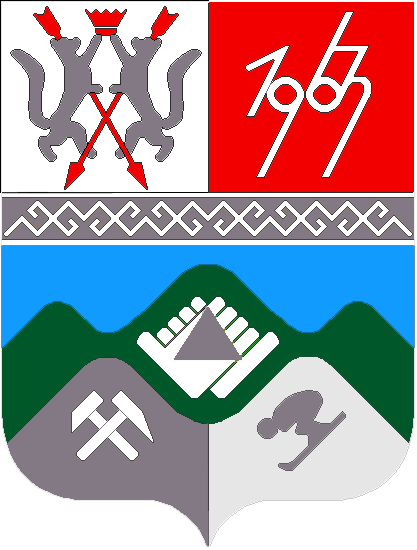 КЕМЕРОВСКАЯ ОБЛАСТЬТАШТАГОЛЬСКИЙ   МУНИЦИПАЛЬНЫЙ  РАЙОНАДМИНИСТРАЦИЯ  ТАШТАГОЛЬСКОГО  МУНИЦИПАЛЬНОГО  РАЙОНАПОСТАНОВЛЕНИЕот « 31   » января 2014 г.       № 81-п «О внесении изменений в муниципальную целевую программу «Поддержка малого и среднего предпринимательства» на 2014-2016 годы, утвержденную постановлением администрации Таштагольского муниципального района № 114-п от 15.10.2013г.»В целях эффективного использования средств, направленных на развитие малого и среднего предпринимательства в Таштагольском районе:         1. Внести в муниципальную целевую программу «Поддержка малого и среднего предпринимательства» на 2014-2016 годы, утвержденную постановлением администрации Таштагольского муниципального 	района № 114-п от 15.10.2013г.» (далее- Программа) изменения и изложить ее в новой редакции, согласно приложения.          2.Контроль за исполнением  настоящего постановления возложить на   заместителя главы Таштагольского района М.Н. Шульмина.          3.Пресс-секретарю Главы (Пустогачевой Г.А.) опубликовать настоящее Постановление в Таштагольской районной газете «Красная Шория», разместить на официальном  сайте администрации Таштагольского муниципального района.4.Настоящее постановление  вступает в силу с момента опубликования. ГлаваТаштагольского муниципального района                                          В.Н.МакутаПриложение № 1к постановлению администрации Таштагольского муниципального районаот  31.01.2014 г.  №   81-пМуниципальная целевая программа«Поддержка малого и среднего предпринимательства» на 2014-2016 годыПАСПОРТ муниципальной целевой  программы  «Поддержка малого и среднего предпринимательства» на 2014-2016 годы1. Содержание проблемы и необходимостьее решения программными методами             Развитие малого и среднего бизнеса в Таштагольском районе является неотъемлемой частью экономики района.  Он играет большую роль в улучшении социально-экономической ситуации, обеспечении занятости населения, формировании конкурентной среды, пополнении бюджета. Ассортимент выпускаемой малым бизнесом продукции достаточно разнообразен: это одежда, мебель, строительные материалы, хлебобулочные и кондитерские изделия, сельскохозяйственная продукция, а в таких сферах как торговля и бытовое обслуживание – он стал просто незаменим.        За период с 2011 по 2012 гг. в Таштагольском муниципальном районе отмечается положительная динамика развития малого и среднего предпринимательства. В . общее количество субъектов малого предпринимательства составило 1802 единицы, в том числе 1225 индивидуальных предпринимателя.  Прирост количества субъектов малого и среднего предпринимательства в . к уровню . составил 5%. За 2012 год зарегистрировано 175 субъектов малого и среднего предпринимательства из них 150 организовали деятельность по приоритетным  направлениям, таким как развитие сельского хозяйства, предоставление бытовых и туристических услуг населению и др., создано 300 рабочих мест, в том числе розничная торговля-134; общественное питание- 52; бытовое обслуживание-60; лесопереработка-17; сельское хозяйство-29; прочие-8. В сфере малого и среднего бизнеса  занято более 5,7 тысяч человек, или 37,1 % от общего количества занятых в сфере экономики.   Доля оборота малых предприятий в общем объеме оборота организаций муниципального образования  в 2012 году составила 32,8 %, что на 1,5% больше показателя 2011 года.За счет увеличения рабочих мест, созданных благодаря выданным поддержкам, только по налогу на доходы физических лиц, за 2012 год в местный бюджет поступило дополнительно 1,7 млн.рублей.Доля налоговых поступлений в бюджеты всех уровней от деятельности предприятий этой сферы постоянно растет и в 2012 году составила 29,8 %, что на 2% больше, чем в 2011г .                 Одним из важнейших секторов экономики Таштагольского района является туризм.   Это само по себе не удивительно: природа горной Шории создала уникальные условия для развития рекреационных комплексов круглогодичного функционирования. Зимой это горнолыжный спорт, сноуборд, лыжи и снегоходный туризм. Летом сплавы по горным рекам, конный туризм, экологические экскурсии, пешие походы по достопримечательностям Шории. Туризм постепенно становится одной из динамично развивающих отраслей экономики, помогает становлению малого и среднего бизнеса. Здесь созданы все необходимые условия для развития туризма и горнолыжного спорта.  В течении последних пяти лет признано одним из приоритетных направлений социально- экономического развития Кемеровской области.Центр горношорского туризма СТК « Шерегеш». Сегодня он известен не только в России, но и за рубежом. Спортивно- туристический комплекс состоит из  пяти секторов А, В, С, Д, Е.               На сегодняшний день  в районе 78  гостиниц, 92 кафе – ресторанов, 24 подъемника, 31 горнолыжная трасса с перепадом высот с 120 до  и протяженностью 64км.             В зимний сезон 2011-2012 годов количество отдыхающих на горнолыжных комплексах Таштагольского района составило 330 тыс. человек, за 2012-.г. -  512 тыс. человек, т.е.  на 182 тыс. человек  больше.  Число отдыхающих туристов растет с каждым годом.              В 2009 году Администрацией Таштагольского района разработан Комплексный инвестиционный план модернизации моногорода Таштагол, основной целью которого является снижение зависимости экономики района от доминирующего вида деятельности (горнорудной промышленности) и обеспечение устойчивого развития территории за счет оптимального использования внутренних ресурсов, а именно развития малого и среднего бизнеса.           В первую очередь в сфере  рекреации,  туризма, обслуживающих отраслей.        А это не только гостиницы, кафе, подъемники, прокаты, но и заправочные станции, придорожный сервис, сельское хозяйство, производство сувенирной продукции, оказания услуг малыми предприятиями по обучению катания на горных лыжах, сноуборде, снегоходах, лечебно-оздоровительных услуг (фитобочки, массаж), услуги по перевозке туристов снегоходами, ратраками, рекламная деятельность, информационные и гостиничные услуги по размещению туристов в жилом секторе поселка.         Помимо зимнего, в районе развит и летний отдых. В организации летнего отдыха задействованы предприятия малого бизнеса, у которых администрация размещает муниципальный заказ на летний отдых детей общеобразовательных учреждений в «Трехречье», профилактории «Ромашка» и в незагруженных гостиницах горы Зеленая.          Из Фонда поддержки малого предпринимательства Таштагольского района за 2010-2012 годы выдано  50 льготных займов субъектам малого и среднего бизнеса на реализацию приоритетных  бизнес – проектов на общую сумму     26,9  млн.рублей под 6% годовых.За первое полугодие 2013 года из Муниципального фонда поддержки малого предпринимательства было предоставлено 5 льготных займов на общую сумму 2,67млн.рублей. Были поддержаны такие проекты как :  ООО «Орешек»- производство кедрового масла,  ИП Мальцева М.В.- производство  мясных полуфабрикатов, ИП Брякин В.В.- бытовые услуги, ИП Соложенцева Н.А. –производство текстильных изделий. В рамках муниципальной целевой программы «Поддержка малого и среднего предпринимательства на 2013-2015 годы» на территории Таштагольского района с 5 июня по 4 июля  2013 года был объявлен прием документов  на конкурс для предоставления финансовой  поддержки субъектам  малого и среднего бизнеса, приуроченного ко Дню города Таштагола, по следующим направлениям.          По итогам конкурса предоставлена финансовая поддержка по таким направлениям:                 -Субсидирование расходов на участие субъектов малого и среднего предпринимательства в выставках - ярмарках, проводимых на территории Кемеровской области, а также в зарубежных и российских выставках, форумах, поддержка получили 5 предпринимателей на общую сумму 142,690 тыс.рублей: ИП  Козулина Марина Михайловна-производство сувениров из меха и кожи; ИП  Мартюшева Александра Наумовна производство кедрового масла, ИП Кустов Сергей Васильевич- сбор и переработка дикоросов; ООО "Аква" Генеральный  директор Миндолин Алексей Анатольевич- производство безалкогольных газированных напитков; ИП Мальцева Мария Васильевна, производство мясных полуфабрикатов.        -Грант для начинающих субъектов малого и среднего предпринимательства на запланированные расходы, связанные с созданием собственного бизнеса. Подано  6 заявок от начинающих субъектов МСП. Грантовую поддержку в сумме 300 тыс.рублей получила организация по производству травмобезопасных резино-полимерных покрытий ООО «ЭкоСтэпКузбасс», создано 9 рабочих мест.       -Субсидирование части затрат субъектов малого и среднего предпринимательства, связанных с рекламно-информационным продвижением туристического продукта, финансовую поддержку в общей сумме 100 тыс.рублей получила организация комплексного туристического обслуживания ООО «Премьер».-Субсидирование части  затрат субъектов малого и среднего предпринимательства, осуществляющих производственный вид деятельности и предоставляющих различные виды услуг по приоритетным направлениям, поддержка в общей сумме 276,692 тыс. рублей предоставлена предпринимателю Сабенин В.И.занимающегося производством тротуарной плитки, создано 4 рабочих места. В 2014-2016 годах финансово-кредитная поддержка должна сочетать муниципальную поддержку и координацию деятельности организаций, содействующих повышению инвестиционной активности малого и среднего предпринимательства. Основные средства финансово-кредитной поддержки малого и среднего предпринимательства будут направлены на инвестирование проектов в сфере производства услуг, жилищно-коммунального хозяйства, строительства, туризма.Индивидуальные предприниматели в основном занимаются торговлей и бытовым обслуживанием населения – 62 %, остальные 38% - производством продукции, перевозкой грузов и пассажиров, оказанием медицинских услуг, оказанием туристических услуг.Достичь увеличения численности субъектов малого предпринимательства, повышения занятости населения в сфере малого предпринимательства можно только путем активизации механизмов государственной поддержки малого и среднего предпринимательства, в связи с чем возникает необходимость принятия очередной программы поддержки малого и среднего предпринимательства в Таштагольском районе, в рамках которой необходимо продолжить работу по совершенствованию нормативной правовой базы, разработке новых механизмов доступа субъектов малого и среднего предпринимательства к кредитным ресурсам, созданию и развитию инфраструктуры поддержки малого предпринимательства, что сохранит уже существующие благоприятные условия для развития малого предпринимательства в Таштагольском районе и обеспечит дополнительные возможности для нового этапа его развития.Возможности дальнейшего экстенсивного развития торгового бизнеса практически исчерпаны, в то же время производственные и перерабатывающие отрасли экономики района не развиваются.Наиболее острыми проблемами, сдерживающими развитие малого и среднего предпринимательства, являются:- недостаток собственных финансовых средств;- трудности имущественного обеспечения.2. Цели и задачи ПрограммыЦелью Программы является создание условий для дальнейшего роста малого и среднего предпринимательства; обеспечение благоприятных условий для наращивания объемов производства продукции и услуг; создание новых рабочих мест; решение социальных задач  района.Основные задачи Программы:Развитие инфраструктуры поддержки малого  и среднего предпринимательства; развитие кредитно-финансовых механизмов; развитие малого предпринимательства в производственной сфере, стимулирование предприятий, выпускающих продукцию с высокой добавленной стоимостью; проведение информационно- аналитического мониторинга состояния малого бизнеса; стимулирование установления взаимовыгодных экономических связей между крупными, средними и малыми предприятиями; повышение уровня информационного обеспечения субъектов малого предпринимательства; содействие малым и средним предприятиям в освоении выпуска новых видов продукции.Муниципальная поддержка субъектов малого и среднего предпринимательства осуществляется по следующим приоритетным для  района видам деятельности:- инновационная и научно-техническая деятельность;- производство товаров народного потребления; - производство строительных материалов и комплектующих;- химическое производство;- производство машин и оборудования;- производство электрооборудования, электронного и оптического оборудования;- производство, ремонт транспортных средств и оборудования;- образование, здравоохранение, культура и спорт;- услуги общественного питания;- реализация на экспорт товаров кузбасского производства;- транспорт и связь;- строительство;- производство и переработка сельскохозяйственной продукции;- сельское хозяйство;- жилищно – коммунальное хозяйство;- бытовое обслуживание населения; - ремесленная деятельность;- лесозаготовительная деятельность;- туристская деятельность, направленная на развитие внутреннего и въездного туризма Кемеровской области;- деятельность связанная с охраной окружающей среды.3.Система программных мероприятийВ рамках настоящей программы будут реализованы следующие основные мероприятия:совершенствование нормативных актов в сфере поддержки малого и среднего предпринимательства;развитие инфраструктуры поддержки и развития малого и среднего предпринимательства и расширение предоставляемых ею услуг;кредитно-финансовая и имущественная поддержка малого предпринимательства;повышение эффективности деятельности исполнительных органов местного самоуправления по поддержке малого и среднего предпринимательства, содействие в реализации муниципальных программ поддержки малого предпринимательства;методическое и информационное обеспечение малого и среднего предпринимательства;стимулирование производственной деятельности.4. Ресурсное обеспечение Программы          Финансирование Программы  осуществляется за счет средств местного бюджета.           Общая потребность в финансовых ресурсах на реализацию мероприятий Программы – 22010 тыс. руб.Средства местного бюджета 3510 тыс. руб.в т.ч. по годам:на . - 1165  тыс. руб.на . - 1170  тыс. руб.на . - 1175 тыс.руб.средства  МФПП  18500 тыс. руб.в т.ч. по годам:на . - 6000 тыс. руб.на . - 6200 тыс. руб.на . - 6300 тыс. руб.Объемы финансирования из местного бюджета подлежат ежегодному уточнению, исходя из возможностей  бюджета на соответствующий  финансовый год.В целях содействия в реализации мероприятий Программы возможно дополнительное финансирование из иных не запрещенных законодательством источников.5.Оценка эффективности реализации Программы           Эффективность реализации Программы будет оцениваться исходя из следующих показателей.            Экономический эффект обусловлен ростом:-    количество субъектов малого и среднего предпринимательства;объемов налоговых поступлений от малых и средних предприятий в бюджет района, их удельным весом в общей структуре поступлений;объемов выпуска продукции и услуг.Социальный эффект обусловлен увеличением:-  численности занятых в малом и среднем предпринимательстве, доли работников малых и средних предприятий в общем объеме занятого населения;-   уровня средней заработной платы.Таким образом, на основе прогноза развития малого  и среднего предпринимательства в результате  реализации мероприятий Программы в течении 3-х лет предполагается достичь:           1. Ежегодного  прироста количества субъектов малого и среднего предпринимательства на 4%.            2. Создание дополнительных рабочих мест, ежегодного прироста числа занятых в малом  и среднем бизнесе по району 75 чел.           3.  Ежегодного увеличения роста объема продукции (товаров, услуг), производимой субъектами малого и среднего предпринимательства на 5%;           4.  Увеличения доли налоговых поступлений от малого и среднего бизнеса в бюджет района ежегодно на 5% от общего объема поступлений.6. Организация управления программой и контроль за ходом ее реализацииДиректор Программы несет ответственность за реализацию и конечные результаты Программы, рациональное использование выделяемых на ее выполнение финансовых средств, организует управление реализацией Программы.Директор Программы разрабатывает и представляет заказчику Программы по окончанию года отчет о реализации Программы.Контроль за реализацией Программы осуществляет Глава Таштагольского муниципального района и заказчик Программы.7. МероприятияНаименование программыМуниципальная целевая программа «Поддержка малого и среднего предпринимательства» на 2014 - 2016 годы (далее - Программа)Заказчик ПрограммыАдминистрация Таштагольского муниципального района             Директор ПрограммыЗаместитель Главы Таштагольского муниципального района по экономике и финансам Шульмин М.Н.Основные разработчики ПрограммыОтдел поддержки малого и среднего бизнеса администрации Таштагольского муниципального районаЦели ПрограммыСоздание условий для дальнейшего роста малого и среднего предпринимательства;обеспечение благоприятных условий для наращивания объемов производства продукции и услуг малого и среднего предпринимательства;решение социальных задач района.Задачи ПрограммыРазвитие инфраструктуры поддержки малого и среднего предпринимательства;развитие кредитно-финансовых механизмов;Развитие  малого и среднего предпринимательства по приоритетным направлениям:предоставление грантов начинающим предпринимателям на создание собственного дела; субсидирование части затрат субъектов малого и среднего предпринимательства по оснащению объектов туристской индустрии; субсидирования части затрат субъектов малого и среднего предпринимательства, связанных с рекламно-информационным продвижением туристского продукта; проведение информационно-аналитического мониторинга состояния малого и среднего бизнеса; обеспечение роста малых и средних предприятий в сфере услуг, туризма, жилищно-коммунального хозяйства, производственной деятельности.Срок реализации Программы2014 - 2016 годыОсновные мероприятия ПрограммыСовершенствование действующего законодательства в сфере поддержки малого и среднего предпринимательства;-развитие инфраструктуры поддержки и развития малого предпринимательства и расширение предоставляемых ею услуг;-кредитно-финансовая и имущественная поддержка малого и среднего предпринимательства;-повышение эффективности деятельности органов местного самоуправления по поддержке малого и среднего предпринимательства;-методическое, кадровое и информационное обеспечение малого предпринимательства и его государственной поддержки.Основные исполнители ПрограммыАдминистрация Таштагольского муниципального района,Муниципальный фонд поддержки малого предпринимательства Таштагольского района (МФПМП)Объемы и источникиФинансированияОбщая потребность в финансовых ресурсах на реализацию мероприятий Программы – 22010 тыс. руб.Средства местного бюджета 3510 тыс. руб.в т.ч. по годам:на . - 1165  тыс. руб.на . - 1170 тыс.руб.на . - 1175  тыс. руб.средства  МФПМП  18500 тыс.руб.в т.ч. по годам:на . - 6000 тыс. руб.на . - 6200 тыс. руб.на . - 6300 тыс. руб.Ожидаемые конечные результаты реализации ПрограммыВ рамках выполнения мероприятий Программы предполагается:- Ежегодный прирост числа малых  предприятий на     4 % - Создание  дополнительных рабочих мест;- ежегодный прирост числа занятых в малом бизнесе по району  75   человек.- Ежегодный рост объема продукции (товаров, услуг), производимых субъектами малого и среднего предпринимательства на   5 %.- Увеличение доли налоговых поступлений от малого бизнеса в бюджет района ежегодно на  5  % от общего объема поступлений.Организация контроля за выполнением ПрограммыЗаказчик Программы, попечительский совет муниципального фонда поддержки малого предпринимательства,Глава Таштагольского муниципального района№ п/пМероприятияОбъем финансирования, тыс.руб.Объем финансирования, тыс.руб.Объем финансирования, тыс.руб.Объем финансирования, тыс.руб.Объем финансирования, тыс.руб.№ п/пМероприятияВсего20142015201620161.Совершенствование действующего законодательства в сфере поддержки малого и среднего предпринимательстваСовершенствование действующего законодательства в сфере поддержки малого и среднего предпринимательстваСовершенствование действующего законодательства в сфере поддержки малого и среднего предпринимательстваСовершенствование действующего законодательства в сфере поддержки малого и среднего предпринимательстваСовершенствование действующего законодательства в сфере поддержки малого и среднего предпринимательстваСовершенствование действующего законодательства в сфере поддержки малого и среднего предпринимательства1.1.Мониторинг и анализ федерального, регионального и местного законодательства, регулирующего осуществление предпринимательской деятельности1.2.Совершенствование нормативных правовых актов органов местного самоуправления Таштагольского  района, направленных на развитие малого и среднего бизнеса2. Развитие инфраструктуры поддержки малого и среднего предпринимательства и расширение предоставляемых ею услуг Развитие инфраструктуры поддержки малого и среднего предпринимательства и расширение предоставляемых ею услуг Развитие инфраструктуры поддержки малого и среднего предпринимательства и расширение предоставляемых ею услуг Развитие инфраструктуры поддержки малого и среднего предпринимательства и расширение предоставляемых ею услуг Развитие инфраструктуры поддержки малого и среднего предпринимательства и расширение предоставляемых ею услуг Развитие инфраструктуры поддержки малого и среднего предпринимательства и расширение предоставляемых ею услуг2.1.Содействие самоорганизации малых и средних предприятий по отраслевому принципу, повышение их роли в социально-экономических процессах2.2.Содействие  участию в выставках-ярмарках; субсидирование расходов на участие субъектов малого и среднего предпринимательства в выставках - ярмарках, проводимых на территории Кемеровской области, а также в зарубежных и российских выставках, форумах 600200200200200В т.ч. 2.2.1.Средства местного бюджета6002002002002002.3.Оказание консультационных, юридических и других услуг субъектам малого и среднего предпринимательства2.4.Разработка инвестиционнойполитики Таштагольскогорайона2.5.Размещение  информации обинвестиционнойпривлекательностиТаштагольского района на сайте администрацииТаштагольского муниципального района2.6.Разработка и реализация комплекса мероприятий по представлению Таштагольского района инвестиционному сообществу (публикация статей, изготовление рекламно-информационных буклетов, участие в инвестиционных выставках, ярмарках), распространение информации об инвестиционных предложениях и приоритетных проектах предприятий района через информационные агентства, создание и поддержка инвестиционного портала Таштагольского района,   посещение с целью обмена опытом регионов Российской Федерации, иностранных государств.21065707075В т.ч.2.6.1.Средства местного бюджета210657070752.7.Оказание помощи в разработке проектной документации инвестиционных предложений, отвечающих приоритетным направлениям инвестиционной политики Таштагольского района 3. Финансово-кредитная и имущественная поддержка  субъектов малого и среднего предпринимательства Финансово-кредитная и имущественная поддержка  субъектов малого и среднего предпринимательства Финансово-кредитная и имущественная поддержка  субъектов малого и среднего предпринимательства Финансово-кредитная и имущественная поддержка  субъектов малого и среднего предпринимательства Финансово-кредитная и имущественная поддержка  субъектов малого и среднего предпринимательства Финансово-кредитная и имущественная поддержка  субъектов малого и среднего предпринимательства3.1.Предоставление займов  субъектам малого и среднего предпринимательства:185006000620063006300В т.ч.3.1.1. -Средства МФПМП1850060006200630063003.2.Предоставление субсидий субъектам малого и среднего предпринимательства по приоритетным направлениям:В т.ч.3.2.1.предоставление грантов начинающим субъектам малого и среднего предпринимательства на создание собственного дела (запланированные расходы) или на компенсацию части  затрат,  связанных с созданием собственного бизнеса.900300300300300В т.ч.: из местного бюджета900300300300300         из областного бюджета-----         из федерального бюджета-----3.2.3.субсидирование части затрат субъектов малого и среднего предпринимательства по оснащению объектов туристской индустрии; субсидирования части затрат субъектов малого и среднего предпринимательства, связанных с рекламно-информационным продвижением туристского продукта;4501001502002003.2.4.субсидирование части затрат субъектов малого и среднего предпринимательства, осуществляющих производственный вид деятельности  и предоставляющих различные виды услуг по приоритетным направлениям.9003003003003003.2.5субсидирование части затрат субъектов малого и среднего предпринимательства, связанных со  строительством зданий, сооружений, необходимых для реализации бизнес-проекта2002003.2.6субсидирование части затрат  субъектам малого и среднего предпринимательства, осуществляющим ремесленный вид деятельности4301902402403.2.7субсидирования части затрат субъектов малого и среднего предпринимательства, связанных с технологическим присоединением энергопринимающих устройств к электрическим сетям3.2.8субсидирования части затрат, связанных с уплатой процентов по кредитам, полученным в кредитных организациях субъектами малого и среднего предпринимательства и организациями, образующими инфраструктуру поддержки субъектов малого и среднего предпринимательстваВ т.ч. Средства местного бюджета2880900940104010403.3.Привлечение субъектов малого и среднего предпринимательства к выполнению заказов на поставки товаров, работ, услуг для муниципальных нужд, в том числе в сферах образования, здравоохранения, культуры, строительства, жилищно-коммунального хозяйства3.4.Передача в аренду  субъектам малого и среднего  предпринимательства  муниципального имущества Таштагольского района, включенного в Перечень целевого муниципального имущества Таштагольского района  во владение или пользование субъектам малого и среднего предпринимательства4.Содействие  органов местного самоуправления в  поддержке малого и среднего предпринимательстваСодействие  органов местного самоуправления в  поддержке малого и среднего предпринимательстваСодействие  органов местного самоуправления в  поддержке малого и среднего предпринимательстваСодействие  органов местного самоуправления в  поддержке малого и среднего предпринимательстваСодействие  органов местного самоуправления в  поддержке малого и среднего предпринимательстваСодействие  органов местного самоуправления в  поддержке малого и среднего предпринимательства4.1.Организационная и методическая поддержка субъектов малого и среднего предпринимательства, в том числе проведение совещаний и семинаров4.2.Проведение мероприятий в связи с празднованием Дня предпринимателя7520В т.ч. 4.2.1.Средства местного бюджета75204.3.Проведение мониторинга  развития и роли малого и среднего предпринимательства  в экономике района4.4.Подготовка и переподготовка кадров для предпринимательских структур районаВ т.ч. 4.4.1.Средства местного бюджета5. Статистическое, кадровое, информационное обеспечение малого и среднего предпринимательства Статистическое, кадровое, информационное обеспечение малого и среднего предпринимательства Статистическое, кадровое, информационное обеспечение малого и среднего предпринимательства Статистическое, кадровое, информационное обеспечение малого и среднего предпринимательства Статистическое, кадровое, информационное обеспечение малого и среднего предпринимательства Статистическое, кадровое, информационное обеспечение малого и среднего предпринимательства5.1.Ведение реестра субъектов малого и среднего предпринимательства – получателей  муниципальной поддержки5.2.Привлечение малого и среднего бизнеса в решение вопросов улучшения социально-экономической ситуации в районе (соглашения о социально-экономическом сотрудничестве) 5.3.Освещение передового опыта развития малого и среднего предпринимательства, размещение необходимой и полезной информации для субъектов малого и среднего предпринимательства в средствах массовой информации. 5.4.Организация учебных семинаров, круглых столов специалистами администрации Таштагольского муниципального района6.Содействие развитию микрофинансированияСодействие развитию микрофинансированияСодействие развитию микрофинансированияСодействие развитию микрофинансированияСодействие развитию микрофинансированияСодействие развитию микрофинансирования6.1.Капитализация фонда МФ ПМП В т.ч. 6.2.1.Средства местного бюджетаИтого по программе220107165737074757475В т.ч. Средства местного бюджета35101165117011751175Средства МФПП185006000620063006300